Уважаемые жители Усть-Донецкого городского поселенияВ р.п.Усть-Донецкий завершено строительство ещё 2-х контейнерных площадок, расположенных по адресам: ул.Лесная 53а и ул.Шолохова 32а. 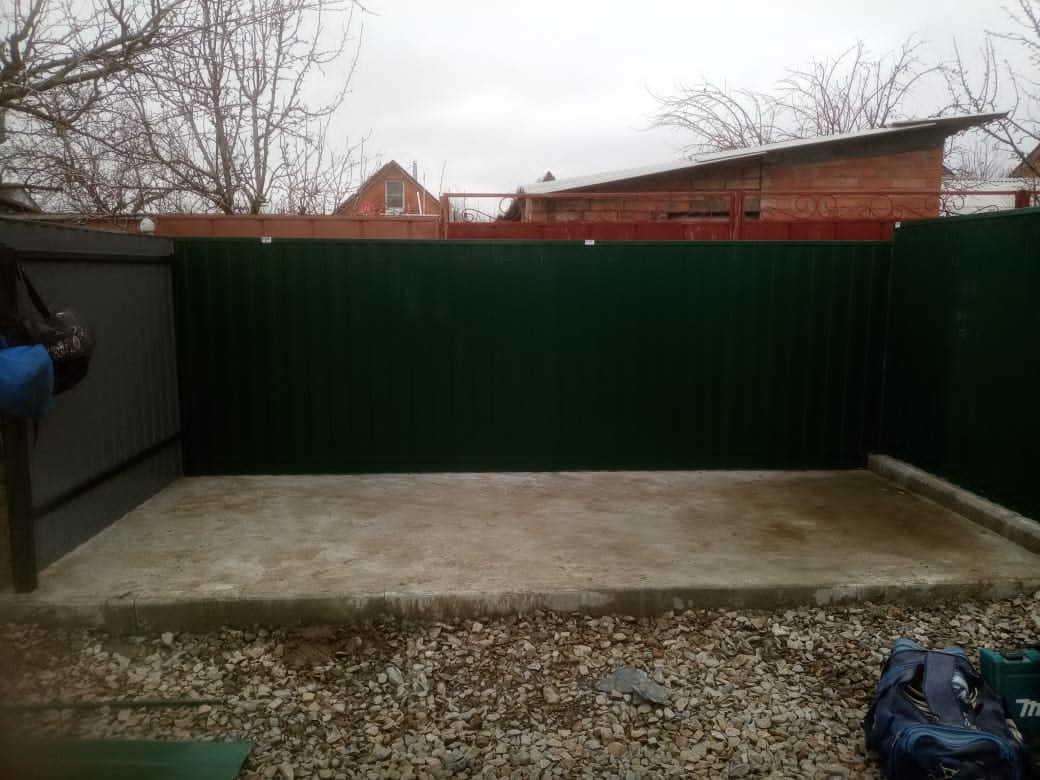 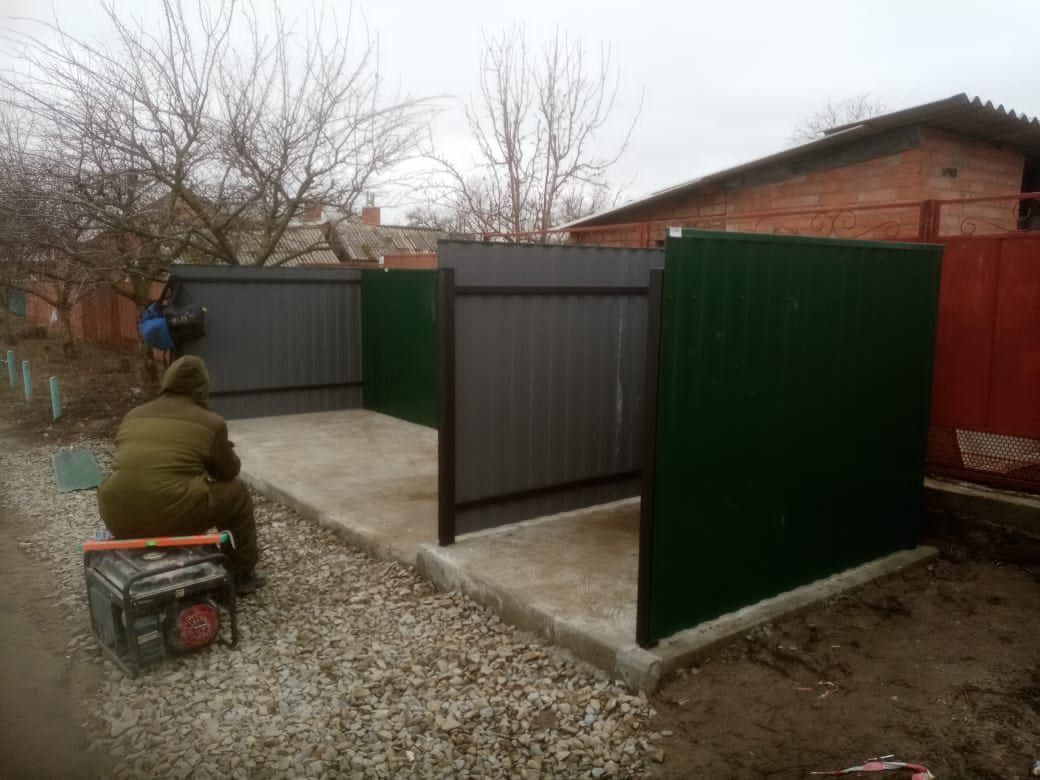 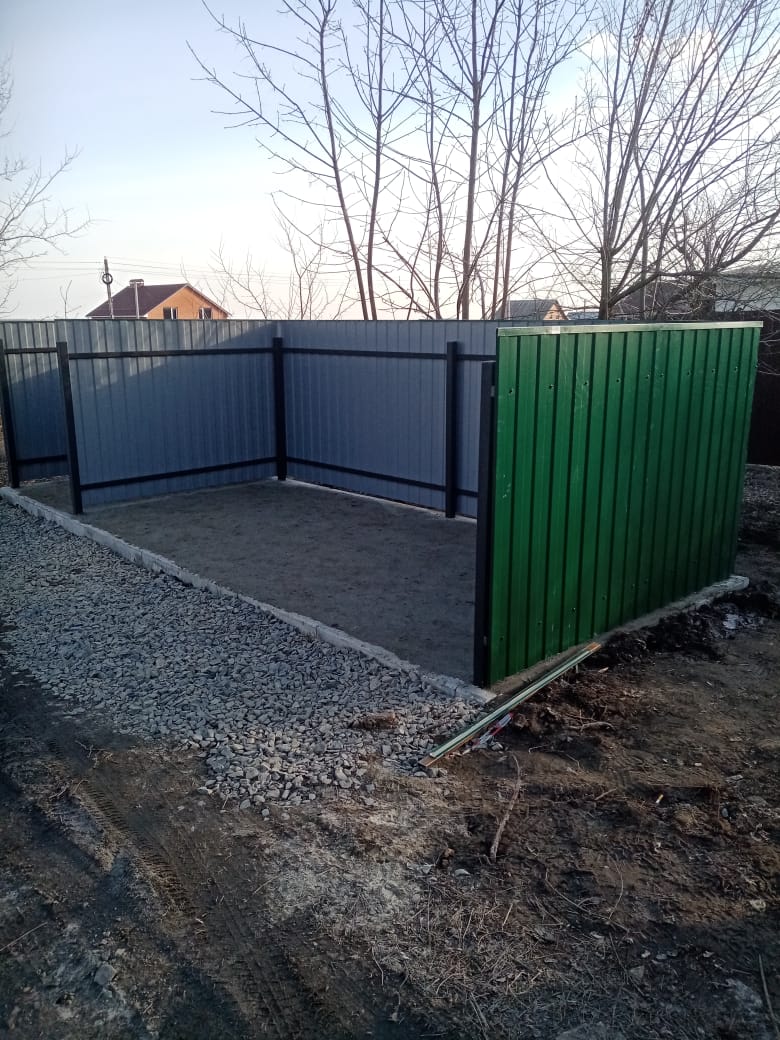 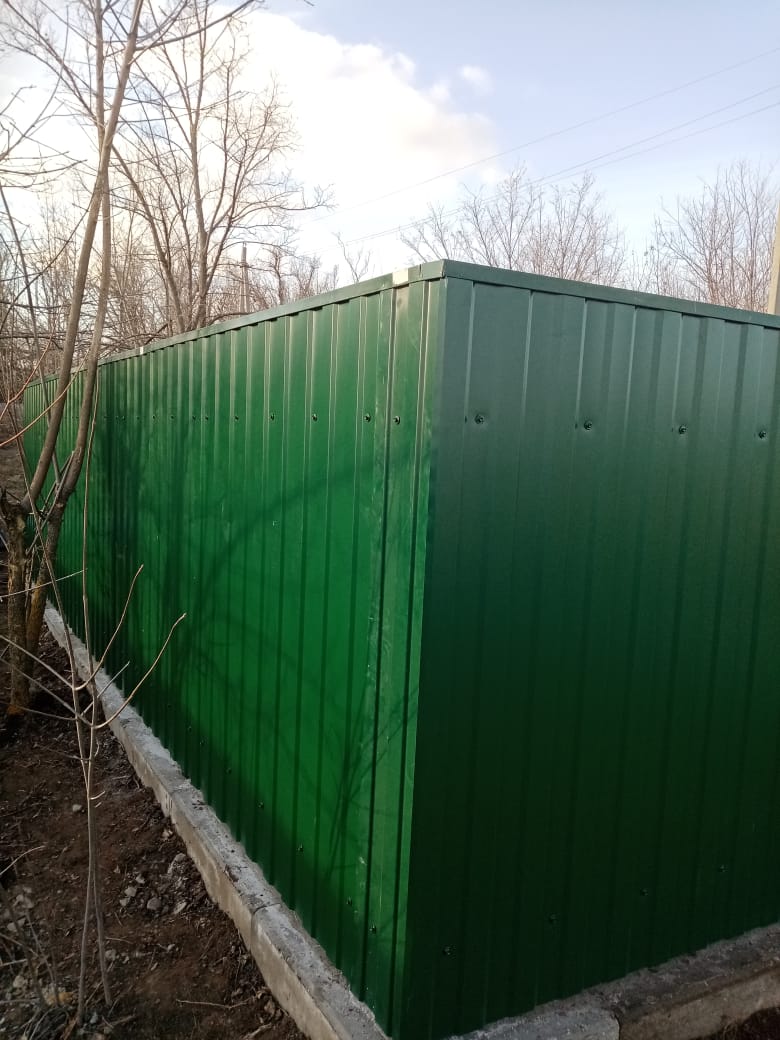 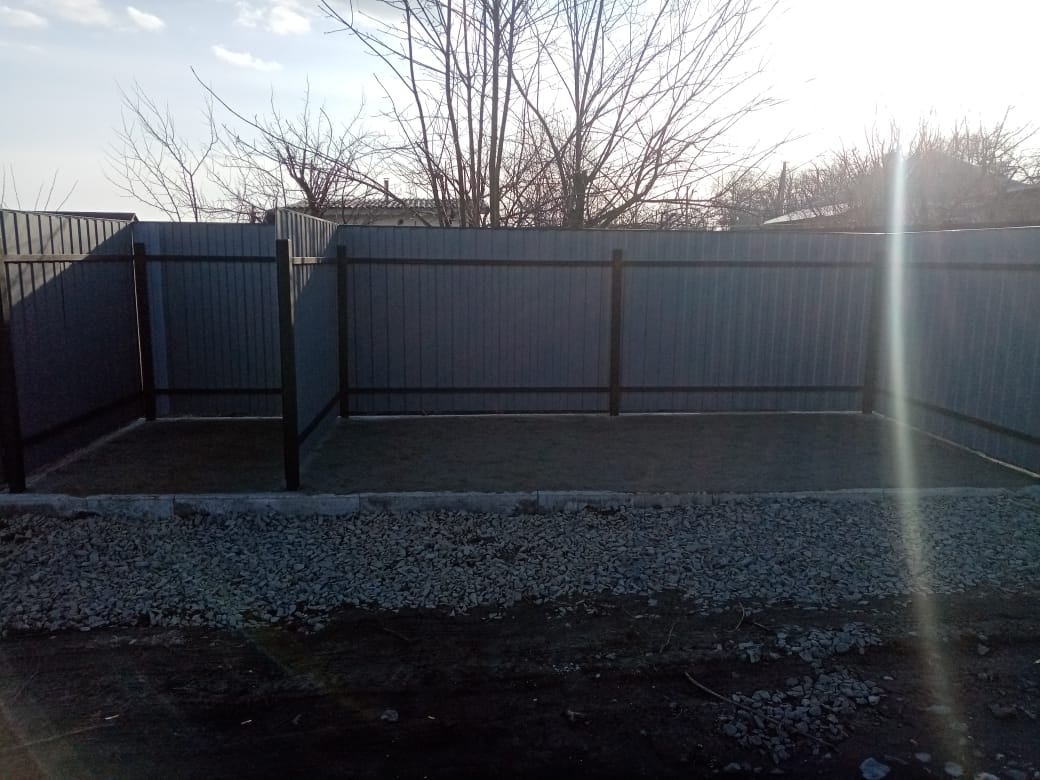 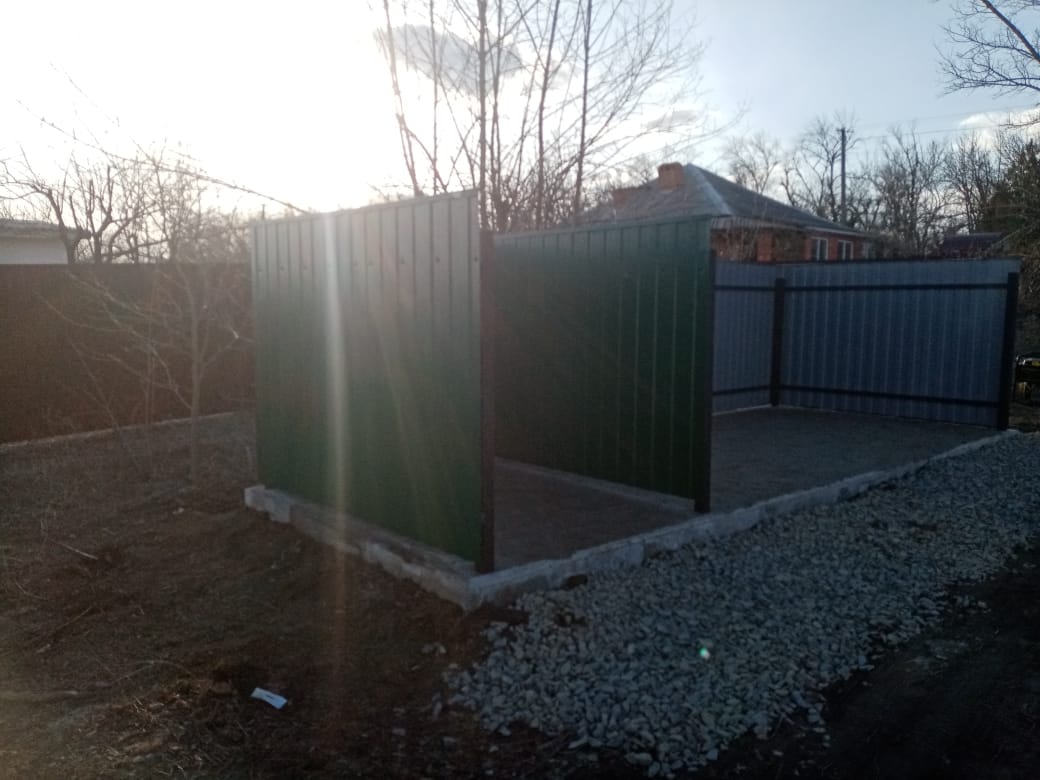 